根据3号文件的内容，我荣幸地将附件中无线电规则委员会委员职位候选人的竞选材料转呈大会：Sahiba Hasanova女士（阿塞拜疆共和国）	秘书长
	赵厚麟附件：1件阿塞拜疆共和国
交通、通信和
高技术部部长77, Zarifa Aliyeva Str., AZ 1000
Bakou, Azerbaïdjan
电话：+(994-12) 498-58-38
传真：+(994-12) 498-79-12
电子邮件：mincom@mincom.gov.az
http://www.mincom.gov.az________________________________________________________________________________2017年12月28日	N° 1-15/1254致：	国际电信联盟秘书长
赵厚麟先生
Place des Nations 1211 Geneva 20
Switzerland
传真：+41 22 733 5785
电子邮件：itumail@itu.int抄送：阿塞拜疆共和国常驻联合国日内瓦办事处和
日内瓦其他国际组织代表团
传真：+41 22 901 18 44事由：竞选国际电联理事国并提名Sahiba Hasanova女士竞选国际电联无线电规则委员会委员职位阁下：我谨代表阿塞拜疆共和国交通、通信和高技术部（MTCHT），很高兴地向您表示崇高的敬意并荣幸地表示，阿塞拜疆共和国将在即将召开的国际电联全权代表大会上竞选连任国际电联理事国。此外，我们希望提名MTCHT电信和邮政部顾问Sahiba Hasanova女士竞选国际电联无线电规则委员会委员职位。Hasanova女士作为ITU-R第4研究组现任副主席，积极参加国际电联的各项活动并在电信领域具有丰富的经验。请接受我最崇高的敬意。附件：Hasanova女士简历（4页）顺致敬意！Ramin Guluzade出生日期：	1976年12月17日国籍：	阿塞拜疆婚姻状况：	单身电话：	+994 50 359 0245；+994 55 600 02 45电子邮件	h.sahiba@mincom.gov.az学历•	2016 – 至今，阿塞拜疆共和国国家航空研究院无线电、无线电导航、无线电定位和电视系统与设备专业，无线电子博士；•	1998-2000年，阿塞拜疆技术大学 – 信号技术、处理和传输系统与设备专业 – 无线电技术和通信学士学位；•	1994-1998年，阿塞拜疆技术大学 – 无线电通信、无线电广播和电视专业 – 电信学士学位。职业经历国际•	2017年11月9-10日，第3届GlobalSatShow演讲嘉宾，土耳其伊斯坦布尔；•	2017年9-20日，WTDC-17全体会议工作组副主席，阿根廷布宜诺斯艾利斯；•	2016至今，国际电信卫星组织（ITSO）频率工作组成员；•	2015年10月20至今，国际电联无线电通信局ITU-R第4研究组（卫星业务）副主席；•	2012年6月 – 国际电联本地专家（P3）– 阿塞拜疆巴库。2010年12月1日至今 – 阿塞拜疆共和国交通、通信和高技术部（MTCHT）：•	MTCHT卫星频率协调专家工作描述：–	分析频率协调要求；–	协调AZERSAT卫星网络；–	参加由阿塞拜疆共和国通信主管部门组织的频率协调会议和国际谈判。•	2008年5月6日至今，广播电视和卫星通信制造联盟高级工程师；•	MTCHT科技委员会成员；•	MTCHT空间事务理事会工作组成员；•	2015年2月至今，MTCHT ITU-R活动联系人。1998 – 2009年 – 阿塞拜疆技术大学•	无线电技术系–	2007年9月1日 – 2009年6月30日 – 讲师；–	2003年11月4日 – 2008年5月6日 – 实验室负责人；–	2001年10月7日 – 2003年11月4日 – 实验室首席助手；–	2001年2月1日 – 2001年10月7日 – 实验室助手•	电视和无线电系统系 – “电视中心”–	1998年12月3日 – 2001年1月15日 – 技术专家奖项•	2012年通信和信息技术部颁发的荣誉证书•	2008年无线电电视广播和卫星通信制造联盟颁发的荣誉证书专业历程•	2015年11月1日，联合国培训和研究机构（UNITAR）无线电通信导航女性领导者活动，瑞士日内瓦；•	2015年10月23日，美国华盛顿大学法学院国际通信规则政策 –“国际通信监管的基本原则和政策”；•	2013年5月20日 – 6月2日，中国管理研究院主办的有关“公共主管部门和航空发展”的研讨会，中国北京；•	2012年9月20-22日，国际电联举办的有关制定通信网络理论和作法的现代发展趋势研讨会，阿塞拜疆巴库；•	2012年9月5-7日，国际电联有关卫星通信系统使用Ka频段的前景的研讨会，哈萨克斯坦Almaty；•	2010年10月25-29日，莫斯科技术大学举办的“无线电电子设施的电磁兼容性”活动，俄罗斯联邦莫斯科。代表主管部门参加的不同会议•	2017年11月09-10日，第3届GlobalSatShow活动演讲嘉宾，土耳其伊斯坦布尔；•	2017年10月29-30日，区域通信联合体，阿塞拜疆巴库；•	2017年10月27日，国际电信联盟无线电通信局第4研究组（卫星业务），瑞士日内瓦；•	2017年10月21-27日，4A工作组（有关FSS和BSS的高效轨道/频率使用），瑞士日内瓦；•	2017年10月9-20日，世界电信发展大会（WTDC-17），阿根廷布宜诺斯艾利斯；•	2017年9月25-28日，国际电联2017年世界电信展，韩国釜山；•	2017年7月4-7日，欧洲邮电主管部门大会（CEPT），第8届CPG-15（大会筹备组），罗马尼亚Cluj-Napoca；•	2017年6月12-16日，信息社会世界峰会（WSIS），瑞士日内瓦；•	2017年5月3-12日，4A工作组（有关FSS和BSS的高效轨道、频率使用），瑞士日内瓦；•	2016年10月7日，国际电信联盟无线电通信局第4研究组（卫星业务），瑞士日内瓦；•	2016年9月26日 – 10月6日，国际电信联盟无线电通信局第4研究组（卫星业务），瑞士，日内瓦；•	2015年12月4日，ITU-T第3研究组RCC/SIC区域组会议，阿塞拜疆巴库；•	2015年11月2-27日，世界无线电通信大会，瑞士日内瓦；•	2015年10月26-30日，无线电通信全会，瑞士日内瓦；•	2015年9月14-18日，欧洲邮电主管部门大会（CEPT），第8届CPG-15（大会筹备组），挪威Bergen；•	2014年7月2-10日，4A工作组（有关FSS和BSS的高效轨道/频率使用），瑞士日内瓦；•	2015年3月23日 – 4月2日，CPM-2（大会筹备会议），瑞士日内瓦；•	2014年2月5-13日，4A工作组（有关FSS和BSS的高效轨道/频率使用），瑞士日内瓦；•	2012年9月，互联网管理论坛第7次会议（IGF），阿塞拜疆巴库；出版物•	9份科技文章、2份辅导资料•	主要出版物：–	无线电传输、无线电接收和天线设备，2011年（书）–	无线电设备元素、细节和单元，2008年（书）语言•	阿塞拜疆文（母语），•	英文（高级），•	俄文（高级），•	土耳其文（高级），•	法文（中上水平）愿景宣言：凭借在协调和频谱管理活动以及卫星和地面方面获得的丰富经验，我对此领域有了广泛而深入的了解。我所具备的管理技能可确定举措，设立团队目标并管理各项评估。据此，阿塞拜疆共和国交通、通信和高科技部决定提名我竞选将于2018年全权代表大会选举的无线电规则委员会（RRB）委员（基于我在通信领域的经验），与此同时，我还擅长起草报告和声明。我相信，我的职业背景将为国际电信联盟带来优势。我将以充沛的精力为RRB的成功独立或以团队合作的方式开展工作。一旦当选为RRB委员，我将竭尽全力改进RRB的工作，并公平审核国际电联成员国提出的建议，以确保各次会议讨论的透明度。______________全权代表大会（PP-18）
2018年10月29日-11月16日，迪拜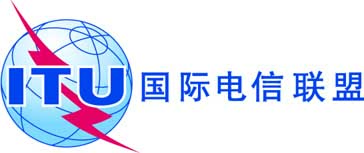 全体会议文件 13-C2017年12月28日原文：英文秘书长的说明秘书长的说明无线电规则委员会
委员职位候选人无线电规则委员会
委员职位候选人简历SAHIBA HASANOVA竞选国际电联无线电规则委员会
委员职位（C区）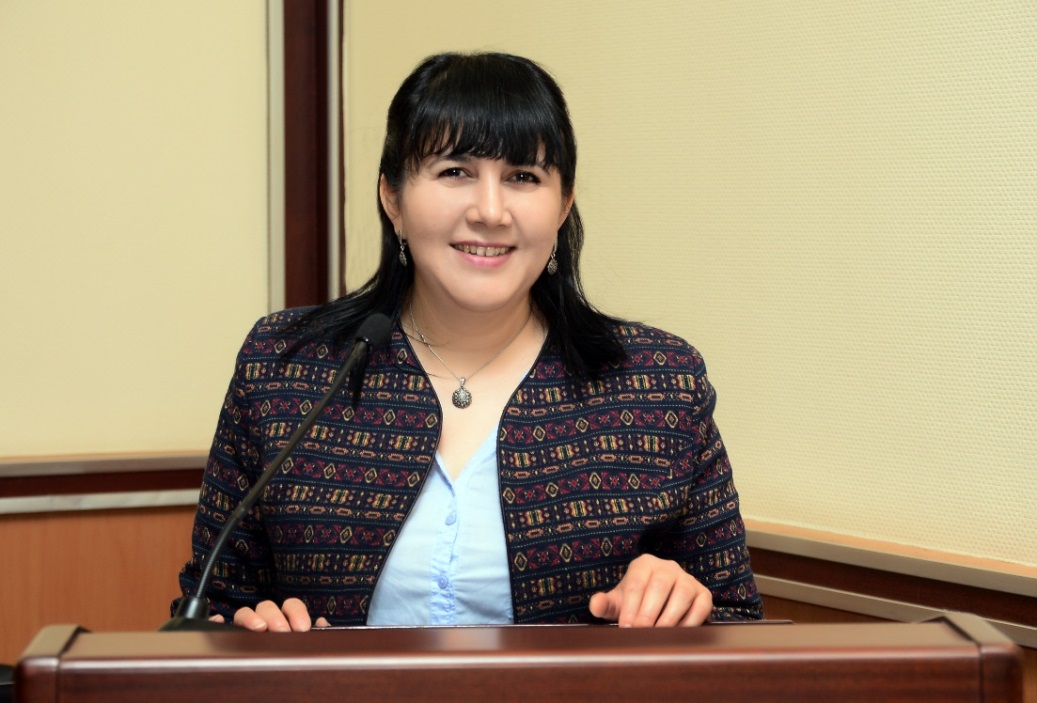 